MONDAY, 4. 5.WB pg. 54 and 55/ex. 4 and 5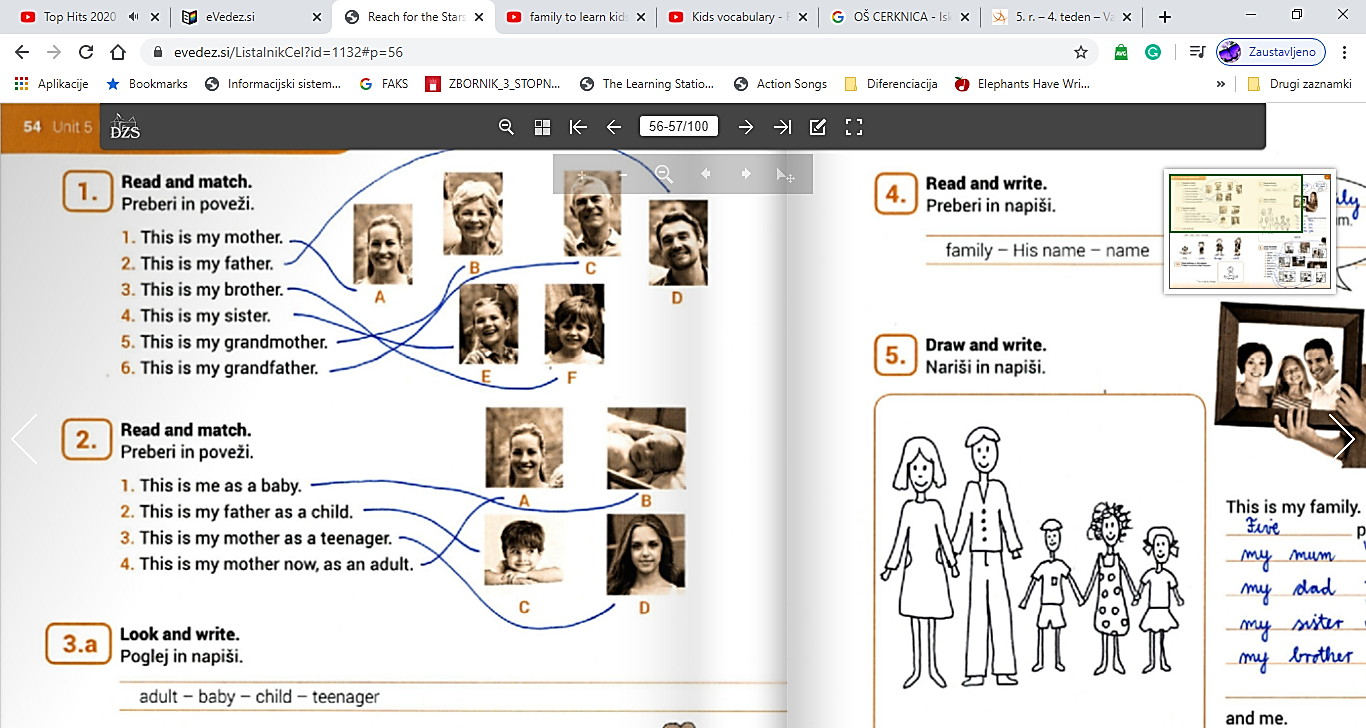 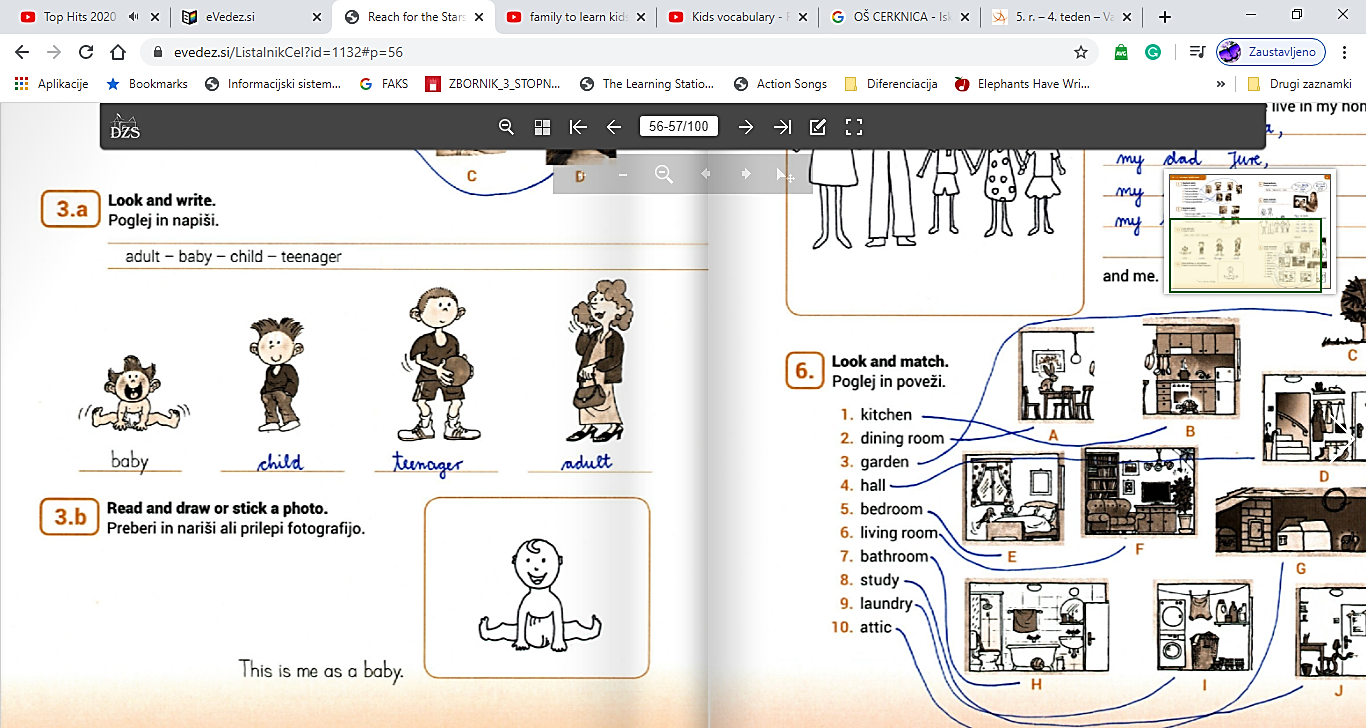 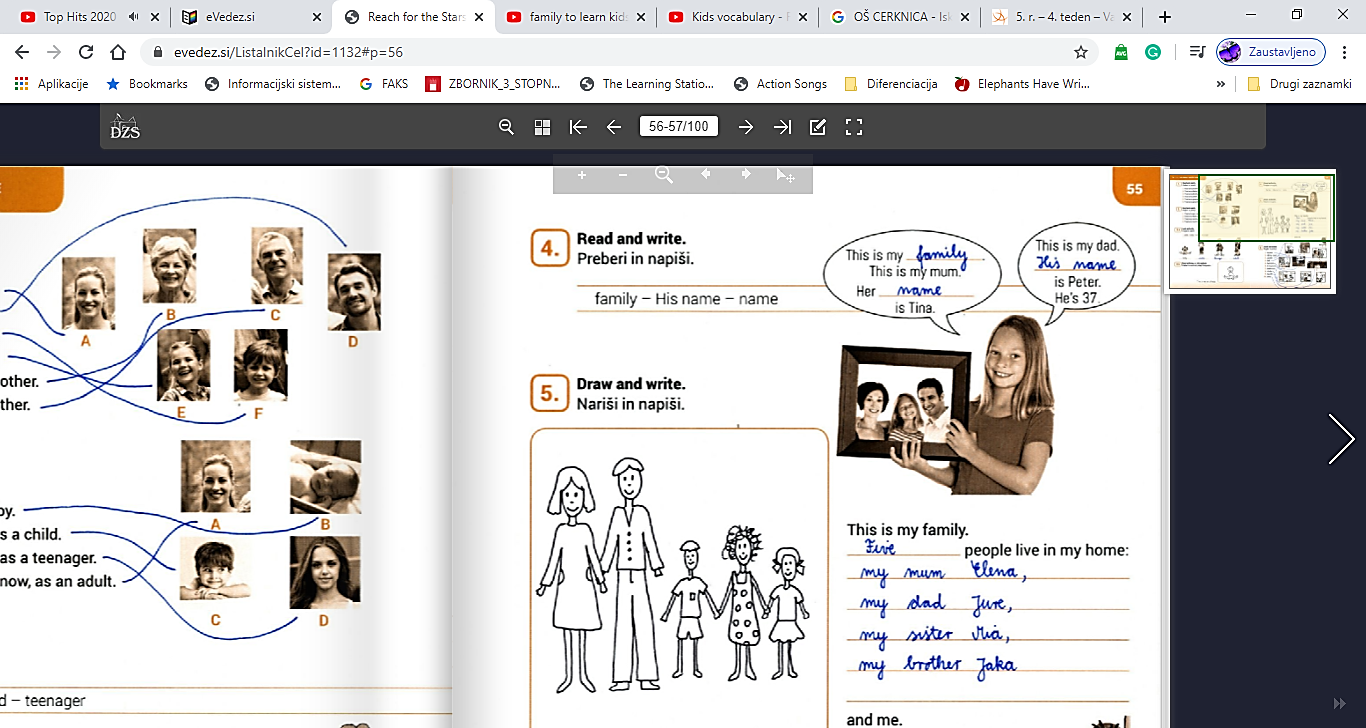 Write in your notebook. Zapiši v zvezek. 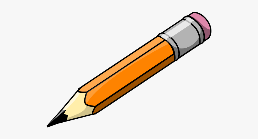 My home (Moj dom)    4th May-bathroom (kopalnica)-bedroom (spalnica)-living room (dnevna soba)-hall (hodnik)-dining room (jedilnica)-laundry (pralnica)-basement (klet)-attic (podstrešje)-study (kabinet)-garage (garaža)-garden (vrt)Če želiš, lahko prostore tudi narišeš v zvezek.FUN TIME 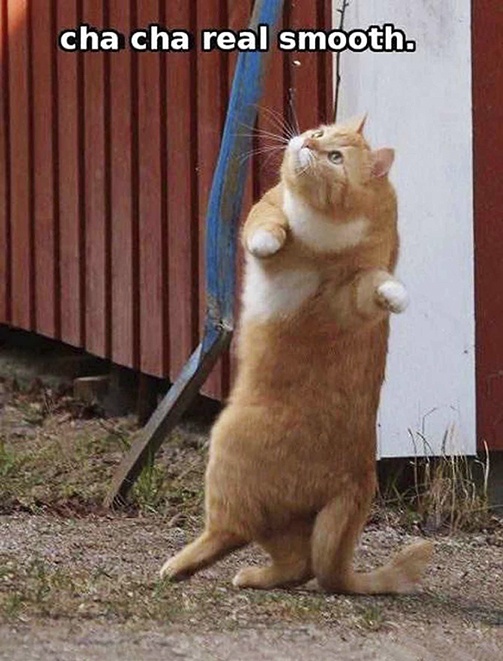 DANCE AND REPEAT.ZAPLEŠI IN PONOVI.https://www.youtube.com/watch?v=gi1dwHp1ppUhttps://www.youtube.com/watch?v=_yr-IuM4SEARepeat family members. Ponovi družinske člane.https://www.youtube.com/watch?v=FHaObkHEkHQCHECK YOUR HOMEWORKPREGLEJ SVOJO DOMAČO NALOGO.ROOMS IN MY HOUSE/FLAT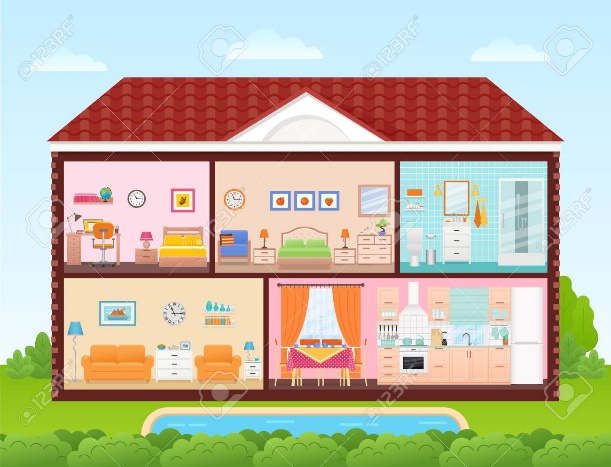 Danes pa nas čaka nova snov. No ja, ne čisto nova, saj smo se o tem pogovarjali že v 3. razredu in veliko besed že poznaš. Watch a video:https://www.youtube.com/watch?v=aOSJZbHoiY8Nič težkega, kajne? Open your book on pg. 57. Odpri učbenik na strani 57. What is in the picture?Dobro si oglej prostore. Nato odpri spletni evedež in poišči enako sliko. Poslušaj posnetek vsaj 2x, lahko tudi večkrat in sledi besedam s prstom.